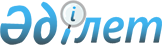 Солтүстік Қазақстан облысы Қызылжар ауданының аумағында үгіттік баспа материалдарын орналастыру үшін орындар белгілеу және сайлаушылармен кездесулер өткізу үшін үгіт сайлау алдындағы барлық кандидаттарға үй-жай ұсыну туралы
					
			Күшін жойған
			
			
		
					Солтүстік Қазақстан облысы Қызылжар аудандық әкімдігінің 2016 жылғы 28 қаңтардағы № 40 қаулысы. Солтүстік Қазақстан облысының Әділет департаментінде 2016 жылғы 8 ақпанда N 3606 болып тіркелді. Күші жойылды - Солтүстік Қазақстан облысы Қызылжар ауданы әкімдігінің 2019 жылғы 6 мамырдағы № 127 қаулысымен
      Ескерту. Күші жойылды - Солтүстік Қазақстан облысы Қызылжар ауданы әкімдігінің 06.05.2019 № 127 (алғашқы ресми жарияланған күнінен кейін күнтізбелік он күн өткен соң қолданысқа енгізіледі) қаулысымен.
      Қазақстан Республикасының 1995 жылғы 28 қыркүйектегі "Қазақстан Республикасындағы сайлау туралы" Конституциялық Заңның 28-бабы 4, 6 тармақтарына, "Қазақстан Республикасындағы жергілікті мемлекеттік басқару және өзін-өзі басқару туралы" Қазақстан Республикасының 2001 жылғы 23 қаңтардағы Заңының 31-бабына сәйкес, Солтүстік Қазақстан облысы Қызылжар ауданының әкімдігі ҚАУЛЫ ЕТЕДІ:
      1. Қызылжар ауданының сайлау комиссиясымен бірлесіп (келісім бойынша) үгіт сайлау алдындағы барлық кандидаттар үшін Солтүстік Қазақстан облысы Қызылжар ауданы аумағында үгіттік баспа материалдарын орналастыру үшін орындар 1-қосымшаға сәйкес белгіленсін.
      2. Солтүстік Қазақстан облысы Қызылжар ауданының аумағында үгіт сайлау алдындағы барлық кандидаттардың сайлаушылармен кездесулер өткізу үшін, шарт негізінде ұсынылатын, үй-жайлар 2-қосымшаға сәйкес ұсынылсын.
      3. Осы қаулының орындалуын бақылау Солтүстік Қазақстан облысы Қызылжар ауданы әкімінің аппарат басшысы Ж.Х. Ақылбековаға жүктелсін.
      4. Осы қаулы алғашқы ресми жарияланған күннен кейін он күнтізбелік күн өткен соң қолданысқа енгізіледі және 2016 жылғы 19 ақпаннан бастап пайда болған қатынастарға таралады. Солтүстік Қазақстан облысы Қызылжар ауданының аумағында үгіт сайлау алдындағы барлық кандидаттардың үгіттік баспа материалдарын орналастыру үшін белгіленген орындар Солтүстік Қазақстан облысы Қызылжар ауданының аумағында үгіт сайлау алдындағы барлық кандидаттардың сайлаушылармен кездесулер өткізу үшін ұсынылған үй-жайлар
					© 2012. Қазақстан Республикасы Әділет министрлігінің «Қазақстан Республикасының Заңнама және құқықтық ақпарат институты» ШЖҚ РМК
				
      Солтүстік Қазақстан облысы
Қызылжар ауданының әкімі

Б. Жұмабеков

      "КЕЛІСІЛДІ"
Қазақстан Республикасы
Солтүстік Қазақстан облысы
Қызылжар аудандық
сайлау комиссиясының
төрағасы
2016 жылғы 28 қаңтар 

Н.Қ. Сұлтанғазин
Солтүстік Қазақстан облысы Қызылжар ауданы әкімдігінің 2016 жылғы 28 қаңтардағы № 40 қаулысына 1 қосымша
р/с
Елді мекеннің атауы
Үгіттік баспа материалдарын орналастыру үшін белгіленген орындар
1
Архангельское ауылы 
Орталық алаң аумағындағы ақпараттық стенд
2
Асаново ауылы
Солтүстік Қазақстан облысы Қызылжар ауданы әкімдігінің "Қызылжар аудандық білім бөлімі" мемлекеттік мекемесінің "Асаново орта мектебі" коммуналдық мемлекеттік мекемесінің ғимараты маңындағы ақпараттық стенд
3
Большая Малышка ауылы
Ауылдың орталық алаңы аумағындағы ақпараттық қалқан
4
Бескөл ауылы 
Солтүстік Қазақстан облысы Қызылжар ауданы әкімдігінің "Қызылжар аудандық білім бөлімі" мемлекеттік мекемесінің "Бескөл орта мектеп-гимназиясы" коммуналдық мемлекеттік мекемесінің ғимараты маңындағы, орталық алаң аумағындағы ақпараттық стенд
5
Бәйтерек ауылы
"Бәйтерек" дүкені маңындағы ақпараттық қалқан (келісім бойынша)
6
Бугровое ауылы
Солтүстік Қазақстан облысы Қызылжар ауданы әкімдігінің "Қызылжар аудандық білім бөлімі" мемлекеттік мекемесінің "Бугровое орта мектебі" коммуналдық мемлекеттік мекемесінің ғимараты маңындағы ақпараттық қалқан
7
Вагулино ауылы
СК "Вагулинское" кеңсесіне қарама-қарсы ауылдың орталық алаңы аумағындағы ақпараттық стенд
8
Виноградовка ауылы
Ауылдың орталық алаңы аумағындағы ақпараттық стенд
9
Боголюбово ауылы
"Куйбышев ауылдық округі әкімінің аппараты" мемлекеттік мекемесінің ғимараты маңындағы ақпараттық қалқан
10
Пресновка ауылы
"Лесной ауылдық округі әкімінің аппараты" мемлекеттік мекемесінің ғимараты маңындағы ақпараттық қалқан
11
Налобино ауылы
Ауылдың орталық алаңы аумағындағы ақпараттық стенд
12
Новоникольск ауылы
Солтүстік Қазақстан облысы Қызылжар ауданы әкімдігінің "Қызылжар аудандық білім бөлімі" мемлекеттік мекемесінің "Новоникольск орта мектебі" коммуналдық мемлекеттік мекемесі ғимараты маңындағы ақпараттық стенд
13
Петерфельд ауылы
Солтүстік Қазақстан облысы Қызылжар ауданы әкімдігінің "Қызылжар аудандық білім бөлімі" мемлекеттік мекемесінің "Петерфельд орта мектебі" коммуналдық мемлекеттік мекемесі ғимараты маңындағы ақпараттық стенд
14
Прибрежное ауылы
Солтүстік Қазақстан облысы Қызылжар ауданы әкімдігінің "Қызылжар аудандық білім бөлімі" мемлекеттік мекемесінің "Озерное орта мектебі" коммуналдық мемлекеттік мекемесі ғимараты маңындағы ақпараттық стенд
15
Рассвет ауылы
Солтүстік Қазақстан облысы Қызылжар ауданы әкімдігінің "Қызылжар аудандық білім бөлімі" мемлекеттік мекемесінің "Рассвет орта мектебі" коммуналдық мемлекеттік мекемесі ғимараты маңындағы ақпараттық қалқан
16
Пеньково ауылы
"Рощин ауылдық округі әкімінің аппараты" мемлекеттік мекемесінің мәдениет Үйі ғимараты маңындағы ақпараттық қалқан
17
Знаменское ауылы
Солтүстік Қазақстан облысы Қызылжар ауданы әкімдігінің "Қызылжар аудандық білім бөлімі" мемлекеттік мекемесінің "Совхозное орта мектебі" коммуналдық мемлекеттік мекемесі ғимараты маңындағы ақпараттық қалқан
18
Соколовка ауылы
Жеңіс алаңы аумағындағы ақпараттық стенд
19
Якорь ауылы
"Якорь ауылдық округі әкімінің аппараты" мемлекеттік мекемесінің мәдениет Үйі ғимараты маңындағы ақпараттық стендСолтүстік Қазақстан облысы Қызылжар ауданы әкімдігінің 2016 жылғы 28 қаңтардағы № 40 қаулысына 2 қосымша
р/с
Елді мекеннің атауы
Кездесулер өткізу орны
1
Архангельское ауылы
Солтүстік Қазақстан облысы Қызылжар ауданы әкімдігінің "Қызылжар аудандық білім бөлімі" мемлекеттік мекемесінің "Архангелка орта мектебі" коммуналдық мемлекеттік мекемесінің ғимараты 
2
Асаново ауылы
Солтүстік Қазақстан облысы Қызылжар ауданы әкімдігінің "Қызылжар аудандық білім бөлімі" мемлекеттік мекемесінің "Асаново орта мектебі" коммуналдық мемлекеттік мекемесінің ғимараты 
3
Большая Малышка ауылы
Солтүстік Қазақстан облысы Қызылжар ауданы әкімдігінің "Қызылжар аудандық білім бөлімі" мемлекеттік мекемесінің "Большая Малышка орта мектебі" коммуналдық мемлекеттік мекемесінің ғимараты 
4
Бескөл ауылы 
"Солтүстік Қазақстан мал шаруашылығы және өсімдік шаруашылығы ғылыми-зерттеу институты" жауапкершілігі шектеулі серіктестігінің ғимараты (келісім бойынша)
5
Подгорное ауылы
Солтүстік Қазақстан облысы Қызылжар ауданы әкімдігінің "Қызылжар аудандық білім бөлімі" мемлекеттік мекемесінің "Подгорное негізгі мектебі" коммуналдық мемлекеттік мекемесінің ғимараты 
6
Бугровое ауылы
Солтүстік Қазақстан облысы Қызылжар ауданы әкімдігінің "Қызылжар аудандық білім бөлімі" мемлекеттік мекемесінің "Бугровое орта мектебі" коммуналдық мемлекеттік мекемесінің ғимараты 
7
Вагулино ауылы
"Солтүстік Қазақстан облысы Қызылжар ауданы Вагулино ауылдық клубы" мемлекеттік мекемесінің ғимараты 
8
Виноградовка ауылы
Солтүстік Қазақстан облысы Қызылжар ауданы әкімдігінің "Қызылжар аудандық білім бөлімі" мемлекеттік мекемесінің "Сивково орта мектебі" коммуналдық мемлекеттік мекемесінің ғимараты 
9
Боголюбово ауылы
Солтүстік Қазақстан облысы Қызылжар ауданы әкімдігінің "Қызылжар аудандық білім бөлімі" мемлекеттік мекемесінің "Боголюбово орта мектебі" коммуналдық мемлекеттік мекемесінің ғимараты 
10
Пресновка ауылы
Солтүстік Қазақстан облысы Қызылжар ауданы әкімдігінің "Қызылжар аудандық білім бөлімі" мемлекеттік мекемесінің "Пресновка орта мектебі" коммуналдық мемлекеттік мекемесінің ғимараты 
11
Налобино ауылы
"Орловский и К" жауапкершілігі шектеулі серіктестігінің ғимараты (келісім бойынша)
12
Новоникольск ауылы
Солтүстік Қазақстан облысы Қызылжар ауданы әкімдігінің "Қызылжар аудандық білім бөлімі" мемлекеттік мекемесінің "Новоникольск орта мектебі" коммуналдық мемлекеттік мекемесінің ғимараты 
13
Петерфельд ауылы
Солтүстік Қазақстан облысы Қызылжар ауданы әкімдігінің "Қызылжар аудандық білім бөлімі" мемлекеттік мекемесінің "Петерфельд орта мектебі" коммуналдық мемлекеттік мекемесінің ғимараты
14
Прибрежное ауылы
Солтүстік Қазақстан облысы Қызылжар ауданы әкімдігінің "Қызылжар аудандық білім бөлімі" мемлекеттік мекемесінің "Озерное орта мектебі" коммуналдық мемлекеттік мекемесінің ғимараты 
15
Рассвет ауылы

Солтүстік Қазақстан облысы Қызылжар ауданы әкімдігінің "Қызылжар аудандық білім бөлімі" мемлекеттік мекемесінің "Рассвет орта мектебі" коммуналдық мемлекеттік мекемесінің ғимараты 
16
Пеньково ауылы
"Рощино ауылдық округі әкімінің аппараты" мемлекеттік мекемесінің мәдениет Үйі
17
Знаменское ауылы
"Қызылжар ауданы әкімдігінің мәдениет және тілдерді дамыту бөлімінің орталықтандырылған кітапханалық жүйесі" коммуналдық мемлекеттік мекемесінің Токушинское ауылдық кітапханасы
18
Соколовка ауылы
Солтүстік Қазақстан облысы Қызылжар ауданы әкімдігінің "Қызылжар аудандық білім бөлімі" мемлекеттік мекемесінің "Соколовка орта мектебі" коммуналдық мемлекеттік мекемесінің ғимараты 
19
Якорь ауылы
Солтүстік Қазақстан облысы Қызылжар ауданы әкімдігінің "Қызылжар аудандық білім бөлімі" мемлекеттік мекемесінің "Якорь орта мектебі" коммуналдық мемлекеттік мекемесінің ғимараты 